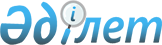 О внесении изменений в решение Зерендинского районного маслихата от 23 декабря 2014 года № 33-250 "О бюджете Зерендинского района на 2015-2017 годы"Решение Зерендинского районного маслихата Акмолинской области от 12 ноября 2015 года № 41-343. Зарегистрировано Департаментом юстиции Акмолинской области 27 ноября 2015 года № 5093      Примечание РЦПИ.

      В тексте документа сохранена пунктуация и орфография оригинала.

      В соответствии со статьей 106 Бюджетного кодекса Республики Казахстан от 4 декабря 2008 года, статьей 6 Закона Республики Казахстан от 23 января 2001 года «О местном государственном управлении и самоуправлении в Республике Казахстан», Зерендинский районный маслихат РЕШИЛ:



      1. Внести в решение Зерендинского районного маслихата «О бюджете Зерендинского района на 2015-2017 годы» от 23 декабря 2014 года № 33-250 (зарегистрировано в Реестре государственной регистрации нормативных правовых актов № 4552, опубликовано 9 января 2015 года в районных газетах «Зерделі–Зеренді», «Зерен») следующие изменения:



      пункт 1 изложить в новой редакции:

      «1. Утвердить бюджет Зерендинского района на 2015-2017 годы, согласно приложениям 1, 2 и 3 соответственно, в том числе на 2015 год в следующих объемах:



      1) доходы – 3 629 922,3 тысяч тенге, в том числе:

      налоговые поступления – 1 870 493,0 тысяч тенге;

      неналоговые поступления – 32 228,6 тысяч тенге;

      поступления от продажи основного капитала – 39 000,0 тысяч тенге;

      поступления трансфертов – 1 688 200,7 тысяч тенге;



      2) затраты – 3 662 835,3 тысяч тенге;



      3) чистое бюджетное кредитование – 49 445,2 тысяч тенге, в том числе:

      бюджетные кредиты – 69 664,0 тысяч тенге;

      погашение бюджетных кредитов – 20 218,8 тысяч тенге;



      4) сальдо по операциям с финансовыми активами – 2 098,0 тысяч тенге, в том числе:

      приобретение финансовых активов – 14 000,0 тысяч тенге;

      поступления от продажи финансовых активов государства – 11 902,0 тысяч тенге;



      5) дефицит (профицит) бюджета – -84 456,2 тысяч тенге;



      6) финансирование дефицита (использование профицита) бюджета – 84 456,2 тысяч тенге.»;



      Пункт 6 изложить в новой редакции:

      «6. Учесть, что в районном бюджете на 2015 год предусмотрено погашение основного долго по бюджетным кредитам, выделенных в 2010, 2011, 2012, 2013 и 2014 годах для реализации мер социальной поддержки специалистов в сумме 20 218,8 тысяч тенге, в том числе досрочное погашение по бюджетным кредитам в сумме 4 724,8 тысяч тенге.»;



      приложения 1, 4, 5 к указанному решению изложить в новой редакции согласно приложениям 1, 2, 3 к настоящему решению.



      2. Настоящее решение вступает в силу со дня государственной регистрации в Департаменте юстиции Акмолинской области и вводится в действие с 1 января 2015 года.      Председатель сессии                        А.Балтабаева      Секретарь районного маслихата              К.Аугалиев      «СОГЛАСОВАНО»      Аким Зерендинского района                  А.Муратулы

      «12» 11 2015 года

Приложение 1 к решению     

Зерендинского районного маслихата

от 12 ноября 2015 года № 41-343 Приложение 1 к решению     

Зерендинского районного маслихата

от 23 декабря 2014 года № 33-250 

Бюджет района на 2015 год

Приложение 2 к решению     

Зерендинского районного маслихата

от 12 ноября 2015 года № 41-343 Приложение 4 к решению     

Зерендинского районного маслихата

от 23 декабря 2014 года № 33-250  

Целевые трансферты и бюджетные кредиты из республиканского бюджета на 2015 год

Приложение 3 к решению     

Зерендинского районного маслихата

от 12 ноября 2015 года № 41-343 Приложение 5 к решению      

Зерендинского районного маслихата

от 23 декабря 2014 года № 33-250  

Целевые трансферты из областного бюджета на 2015 год
					© 2012. РГП на ПХВ «Институт законодательства и правовой информации Республики Казахстан» Министерства юстиции Республики Казахстан
				КатегорияКатегорияКатегорияКатегорияСумма, тысяч тенгеКлассКлассКлассСумма, тысяч тенгеПодклассПодклассСумма, тысяч тенгеНаименованиеСумма, тысяч тенге12345I. Доходы3629922,31Налоговые поступления1870493,001Подоходный налог28886,02Индивидуальный подоходный налог28886,003Социальный налог712309,01Социальный налог712309,004Hалоги на собственность973210,51Hалоги на имущество898927,03Земельный налог14161,54Hалог на транспортные средства56122,05Единый земельный налог4000,005Внутренние налоги на товары, работы и услуги150990,92Акцизы66261,33Поступления за использование природных и других ресурсов67396,74Сборы за ведение предпринимательской и профессиональной деятельности16982,95Налог на игорный бизнес350,008Обязательные платежи, взимаемые за совершение юридически значимых действий и (или) выдачу документов уполномоченными на то государственными органами или должностными лицами5096,61Государственная пошлина5096,62Неналоговые поступления32228,601Доходы от государственной собственности4498,65Доходы от аренды имущества, находящегося в государственной собственности4477,07Вознаграждения по кредитам, выданным из государственного бюджета21,606Прочие неналоговые поступления27730,01Прочие неналоговые поступления27730,0123453Поступления от продажи основного капитала39000,003Продажа земли и нематериальных активов39000,01Продажа земли36000,02Продажа нематериальных активов3000,04Поступления трансфертов1688200,702Трансферты из вышестоящих органов государственного управления1688200,72Трансферты из областного бюджета1688200,7Функциональная группаФункциональная группаФункциональная группаФункциональная группаСуммаАдминистратор бюджетных программАдминистратор бюджетных программАдминистратор бюджетных программСуммаПрограммаПрограммаСуммаНаименованиеСумма12345II. Затраты3662835,301Государственные услуги общего характера324784,2112Аппарат маслихата района (города областного значения)15123,0001Услуги по обеспечению деятельности маслихата района (города областного значения)15123,0122Аппарат акима района (города областного значения)85770,0001Услуги по обеспечению деятельности акима района (города областного значения)85770,0123Аппарат акима района в городе, города районного значения, поселка, села, сельского округа181608,0001Услуги по обеспечению деятельности акима района в городе, города районного значения, поселка, села, сельского округа181608,0458Отдел жилищно-коммунального хозяйства, пассажирского транспорта и автомобильных дорог района (города областного значения)9074,2001Услуги по реализации государственной политики на местном уровне в области жилищно-коммунального хозяйства, пассажирского транспорта и автомобильных дорог9074,2459Отдел экономики и финансов района (города областного значения)26662,0001Услуги по реализации государственной политики в области формирования и развития экономической политики, государственного планирования, исполнения бюджета и управления коммунальной собственностью района (города областного значения)25535,0003Проведение оценки имущества в целях налогообложения928,0010Приватизация, управление коммунальным имуществом, постприватизационная деятельность и регулирование споров, связанных с этим199,0493Отдел предпринимательства, промышленности и туризма района (города областного значения)6547,0001Услуги по реализации государственной политики на местном уровне в области развития предпринимательства, промышленности и туризма6547,002Оборона2628,0122Аппарат акима района (города областного значения)2628,0005Мероприятия в рамках исполнения всеобщей воинской обязанности2628,004Образование2641287,3123Аппарат акима района в городе, города районного значения, поселка, села, сельского округа16046,0005Организация бесплатного подвоза учащихся до школы и обратно в сельской местности16046,0464Отдел образования района (города областного значения)2625241,3001Услуги по реализации государственной политики на местном уровне в области образования7714,012345003Общеобразовательное обучение2257962,0005Приобретение и доставка учебников, учебно-методических комплексов для государственных учреждений образования района (города областного значения)32894,5006Дополнительное образование для детей42760,0007Проведение школьных олимпиад, внешкольных мероприятий и конкурсов районного (городского) масштаба191,0009Обеспечение деятельности организаций дошкольного воспитания и обучения171100,0015Ежемесячная выплата денежных средств опекунам (попечителям) на содержание ребенка-сироты (детей-сирот), и ребенка (детей), оставшегося без попечения родителей21058,0019Присуждение грантов государственным учреждениям образования района (города областного значения) за высокие показатели работы17091,2022Выплата единовременных денежных средств казахстанским гражданам, усыновившим (удочерившим) ребенка (детей)-сироту и ребенка (детей), оставшегося без попечения родителей447,0029Обследование психического здоровья детей и подростков и оказание психолого-медико-педагогической консультативной помощи населению5738,0040Реализация государственного образовательного заказа в дошкольных организациях образования62719,0067Капитальные расходы подведомственных государственных учреждений и организаций5566,606Социальная помощь и социальное обеспечение148914,6451Отдел занятости и социальных программ района (города областного значения)144698,7001Услуги по реализации государственной политики на местном уровне в области обеспечения занятости и реализации социальных программ для населения22576,0002Программа занятости13197,0005Государственная адресная социальная помощь263,0006Оказание жилищной помощи1295,0007Социальная помощь отдельным категориям нуждающихся граждан по решениям местных представительных органов21732,2010Материальное обеспечение детей-инвалидов, воспитывающихся и обучающихся на дому852,0011Оплата услуг по зачислению, выплате и доставке пособий и других социальных выплат400,0014Оказание социальной помощи нуждающимся гражданам на дому26291,0016Государственные пособия на детей до 18 лет9700,0017Обеспечение нуждающихся инвалидов обязательными гигиеническими средствами и предоставление услуг специалистами жестового языка, индивидуальными помощниками в соответствии с индивидуальной программой реабилитации инвалида5538,0025Внедрение обусловленной денежной помощи по проекту Өрлеу18989,012345050Реализация Плана мероприятий по обеспечению прав и улучшению качества жизни инвалидов2312,0052Проведение мероприятий, посвященных семидесятилетию Победы в Великой Отечественной войне21553,5458Отдел жилищно-коммунального хозяйства, пассажирского транспорта и автомобильных дорог района (города областного значения)176,0050Реализация Плана мероприятий по обеспечению прав и улучшению качества жизни инвалидов176,0464Отдел образования района (города областного значения)4039,9030Содержание ребенка (детей), переданного патронатным воспитателям4039,907Жилищно-коммунальное хозяйство62736,8123Аппарат акима района в городе, города районного значения, поселка, села, сельского округа16684,0008Освещение улиц населенных пунктов16559,0009Обеспечение санитарии населенных пунктов125,0458Отдел жилищно-коммунального хозяйства, пассажирского транспорта и автомобильных дорог района (города областного значения)35136,5003Организация сохранения государственного жилищного фонда3099,5012Функционирование системы водоснабжения и водоотведения4195,0018Благоустройство и озеленение населенных пунктов1000,0026Организация эксплуатации тепловых сетей, находящихся в коммунальной собственности районов (городов областного значения)26694,0031Изготовление технических паспортов на объекты кондоминиумов148,0466Отдел архитектуры, градостроительства и строительства района (города областного значения)10916,3003Проектирование и (или) строительство, реконструкция жилья коммунального жилищного фонда6542,0004Проектирование, развитие и (или) обустройство инженерно - коммуникационной инфраструктуры4374,308Культура, спорт, туризм и информационное пространство182778,0455Отдел культуры и развития языков района (города областного значения)136064,0001Услуги по реализации государственной политики на местном уровне в области развития языков и культуры5490,0003Поддержка культурно-досуговой работы98959,0006Функционирование районных (городских) библиотек24839,0007Развитие государственного языка и других языков народа Казахстана6776,0456Отдел внутренней политики района (города областного значения)30436,0001Услуги по реализации государственной политики на местном уровне в области информации, укрепления государственности и формирования социального оптимизма граждан14348,0002Услуги по проведению государственной информационной политики11140,0003Реализация мероприятий в сфере молодежной политики4948,0465Отдел физической культуры и спорта района (города областного значения)16278,012345001Услуги по реализации государственной политики на местном уровне в сфере физической культуры и спорта10546,0006Проведение спортивных соревнований на районном (города областного значения) уровне3000,0007Подготовка и участие членов сборных команд района (города областного значения) по различным видам спорта на областных спортивных соревнованиях2732,010Сельское, водное, лесное, рыбное хозяйство, особо охраняемые природные территории, охрана окружающей среды и животного мира, земельные отношения122206,0459Отдел экономики и финансов района (города областного значения)11886,0099Реализация мер по оказанию социальной поддержки специалистов11886,0462Отдел сельского хозяйства района (города областного значения)11378,0001Услуги по реализации государственной политики на местном уровне в сфере сельского хозяйства11378,0463Отдел земельных отношений района (города областного значения)9665,0001Услуги по реализации государственной политики в области регулирования земельных отношений на территории района (города областного значения)9665,0473Отдел ветеринарии района (города областного значения)89277,0001Услуги по реализации государственной политики на местном уровне в сфере ветеринарии13134,0007Организация отлова и уничтожения бродячих собак и кошек2120,0008Возмещение владельцам стоимости изымаемых и уничтожаемых больных животных, продуктов и сырья животного происхождения3862,0010Проведение мероприятий по идентификации сельскохозяйственных животных562,0011Проведение противоэпизоотических мероприятий69599,011Промышленность, архитектурная, градостроительная и строительная деятельность14456,0466Отдел архитектуры, градостроительства и строительства района (города областного значения)14456,0001Услуги по реализации государственной политики в области строительства, улучшения архитектурного облика городов, районов и населенных пунктов области и обеспечению рационального и эффективного градостроительного освоение территории района (города областного значения)14456,012Транспорт и коммуникации65285,0123Аппарат акима района в городе, города районного значения, поселка, села, сельского округа13185,0013Обеспечение функционирования автомобильных дорог в городах районного значения, поселках, селах, сельских округах13185,0458Отдел жилищно-коммунального хозяйства, пассажирского транспорта и автомобильных дорог района (города областного значения)52100,0023Обеспечение функционирования автомобильных дорог50000,012345024Организация внутрипоселковых (внутригородских), пригородных и внутрирайонных общественных пассажирских перевозок2100,013Прочие70524,0123Аппарат акима района в городе, города районного значения, поселка, села, сельского округа12916,8040Реализация мер по содействию экономическому развитию регионов в рамках Программы «Развитие регионов»12916,8458Отдел жилищно-коммунального хозяйства, пассажирского транспорта и автомобильных дорог района (города областного значения)18695,1040Реализация мер по содействию экономическому развитию регионов в рамках Программы «Развитие регионов»18695,1459Отдел экономики и финансов района (города областного значения)34000,0012Резерв местного исполнительного органа района (города областного значения)34000,0464Отдел образования района (города областного значения)4912,1041Реализация мер по содействию экономическому развитию регионов в рамках Программы «Развитие регионов»4912,114Обслуживание долга21,6459Отдел экономики и финансов района (города областного значения)21,6021Обслуживание долга местных исполнительных органов по выплате вознаграждений и иных платежей по займам из областного бюджета21,615Трансферты27213,8459Отдел экономики и финансов района (города областного значения)27213,8006Возврат неиспользованных (недоиспользованных) целевых трансфертов7323,8024Целевые текущие трансферты в вышестоящие бюджеты в связи с передачей функций государственных органов из нижестоящего уровня государственного управления в вышестоящий19890,0III. Чистое бюджетное кредитование49445,2Бюджетные кредиты69664,010Сельское, водное, лесное, рыбное хозяйство, особо охраняемые природные территории, охрана окружающей среды и животного мира, земельные отношения69664,0459Отдел экономики и финансов района (города областного значения)69664,0018Бюджетные кредиты для реализации мер социальной поддержки специалистов69664,05Погашение бюджетных кредитов20218,81Погашение бюджетных кредитов20218,81Погашение бюджетных кредитов, выданных из государственного бюджета20218,8IV. Сальдо по операциям с финансовыми активами2098,0Приобретение финансовых активов14000,01234513Прочие14000,0458Отдел жилищно-коммунального хозяйства, пассажирского транспорта и автомобильных дорог района (города областного значения)14000,0065Формирование или увеличение уставного капитала юридических лиц14000,06Поступления от продажи финансовых активов государства11902,01Поступления от продажи финансовых активов государства11902,01Поступления от продажи финансовых активов внутри страны11902,0V. Дефицит (профицит) бюджета-84456,2VI. Финансирование дефицита (использование профицита) бюджета84456,2НаименованиеСумма, тысяч тенге12Всего396 843,5Целевые текущие трансферты394 354,5в том числе:Отдел образования района (города областного значения)152 021,0На реализацию государственного образовательного заказа в дошкольных организациях образования62 719,0Распределение сумм целевых текущих трансфертов из республиканского бюджета на повышение оплаты труда учителям, прошедшим повышение квалификации по трехуровневой системе60 427,0Распределение сумм целевых текущих трансфертов из республиканского бюджета на апробирование подушевого финансирования начального, основного среднего и общего образования28 875,0Отдел занятости и социальных программ района (города областного значения)39 844,5Распределение сумм целевых текущих трансфертов из республиканского бюджета на внедрение обусловленной денежной помощи по проекту Өрлеу18 316,0Распределение сумм целевых текущих трансфертов из республиканского бюджета на проведение мероприятий, посвященных семидесятилетию Победы в Великой Отечественной войне18 178,5Распределение сумм целевых текущих трансфертов из республиканского бюджета на увеличение норм обеспечения инвалидов обязательными гигиеническими средствами2 312,0Распределение сумм целевых текущих трансфертов из республиканского бюджета на увеличение штатной численности местных исполнительных органов по регистрации актов гражданского состояния1 038,012Отдел жилищно-коммунального хозяйства, пассажирского транспорта и автомобильных дорог района (города областного значения)176,0Распределение сумм целевых текущих трансфертов из республиканского бюджета на установку дорожных знаков и указателей в местах расположения организаций, ориентированных на обслуживания инвалидов176,0Отдел ветеринарии района (города областного значения)7 616,0Распределение сумм целевых текущих трансфертов из республиканского бюджета на увеличение штатной численности местных исполнительных органов агропромышленного комплекса7 616,0Распределение сумм целевых текущих трансфертов из республиканского бюджета на выплату ежемесячной надбавки за особые условия труда к должностным окладам работников государственных учреждений, не являющихся государственными служащими, а так же работников государственных казенных предприятий, финансируемых из местных бюджетов194 697,0Целевые трансферты на развитие2 489,0в том числе:Отдел архитектуры, градостроительства и строительства района (города областного значения)2 489,0Целевые трансферты на развитие на проектирование, развитие и (или) обустройство инженерно-коммуникационной инфраструктуры2 489,0Бюджетные кредиты69 664,0в том числе:Отдел экономики и финансов района (города областного значения)69 664,0Распределение сумм бюджетных кредитов из республиканского бюджета бюджетам районов (городов областного значения) для реализации мер социальной поддержки специалистов69 664,0Распределение сумм поступлений трансфертов в связи с передачей расходов, предусмотренных на осуществление образовательного процесса в организациях среднего образования в соответствии с государственными общеобязательными стандартами образования, для проведения апробации по внедрению подушевого финансирования в среднем образовании бюджета19 890,0Распределение сумм погашения основного долга по бюджетным кредитам, выделенных в 2010, 2011, 2012, 2013 и 2014 годах для реализации мер социальной поддержки специалистов20 218,8Распределение сумм вознаграждения по бюджетным кредитам из республиканского бюджета21,6НаименованиеСумма, тысяч тенге12Всего249 752,2Целевые текущие трансферты235 752,2в том числе:Отдел образования района (города областного значения)35 616,2Распределение сумм целевых текущих трансфертов из областного бюджета на содержание ребенка (детей), переданного патронатным воспитателям4 039,9Распределение сумм целевых текущих трансфертов из областного бюджета на обследование психического здоровья детей и подростков и оказание психолого - медико - педагогической консультативной помощи населению5 738,0Распределение сумм целевых текущих трансфертов из областного бюджета на оснащение электронными учебниками в государственных учреждениях основного среднего и общего среднего образования2 875,0Распределение сумм целевых текущих трансфертов из областного бюджета на приобретение и доставку учебников, учебно-методических комплексов для районных государственных учреждений образования5 872,1Распределение сумм целевых текущих трансфертов из областного бюджета на присуждение гранта «Лучшая организация среднего образования по Акмолинской области» Чаглинской средней школе Зерендинского района17 091,2Отдел жилищно-коммунального хозяйства, пассажирского транспорта и автомобильных дорог района (города областного значения)65 000,0На содержание, ремонт автомобильных дорог и разработку проектно-сметной документации50 000,0Распределение сумм целевых текущих трансфертов из областного бюджета на развитие жилищно-коммунального хозяйства населенных пунктов-на подготовку к отопительному сезону теплоснабжающим предприятиям15 000,0Отдел ветеринарии района (города областного значения)73 461,0Распределение сумм целевых текущих трансфертов из областного бюджета на проведение противоэпизоотических мероприятий69 599,0Распределение сумм целевых текущих трансфертов из областного бюджета на возмещение (до 50%) стоимости сельскохозяйственных животных направляемых на санитарный убой3 862,0Отдел занятости и социальных программ района (города областного значения)3 375,0Распределение сумм целевых текущих трансфертов из областного бюджета на проведение мероприятий, посвященных семидесятилетию Победы в Великой Отечественной войне3 375,0Отдел экономики и финансов района (города областного значения)58 300,0Распределение сумм трансфертов из областного бюджета на компенсацию потерь нижестоящих бюджетов в 2014 году58 300,0Целевые трансферты на развитие14 000,0в том числе:Отдел жилищно-коммунального хозяйства, пассажирского транспорта и автомобильных дорог района (города областного значения)14 000,0Увеличение уставного капитала ГКП на ПХВ «Зеренда-Сервис»14 000,0